How to submit your Market test response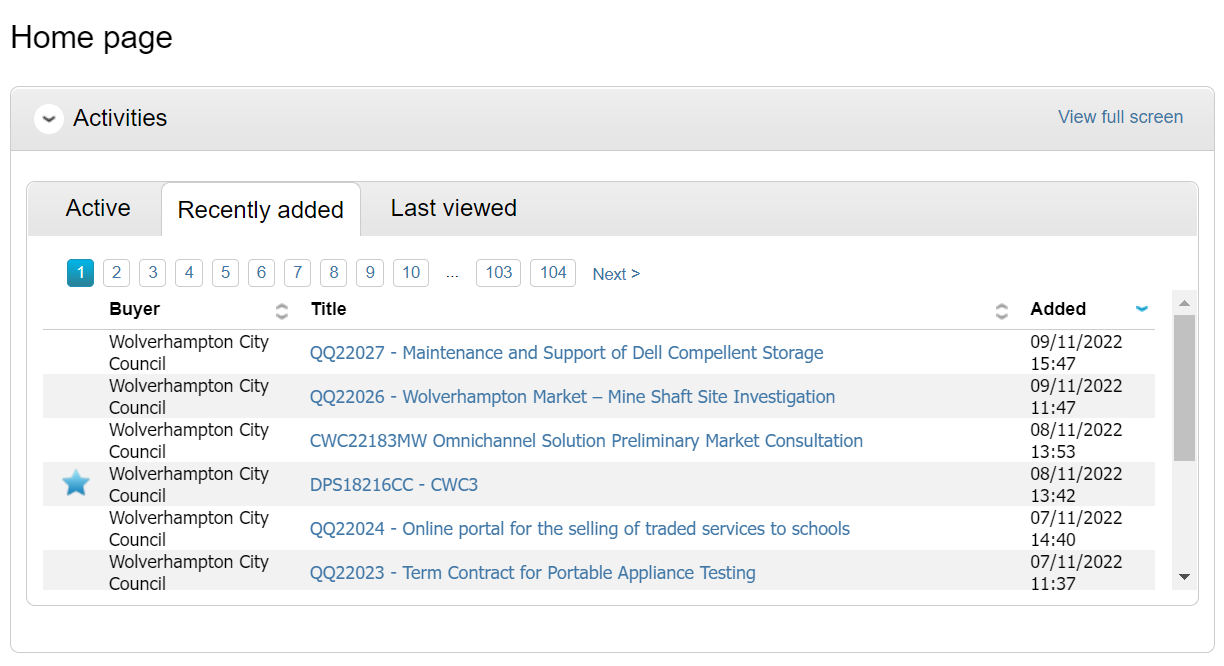 Click on the Preliminary Market Test link you want to respond to.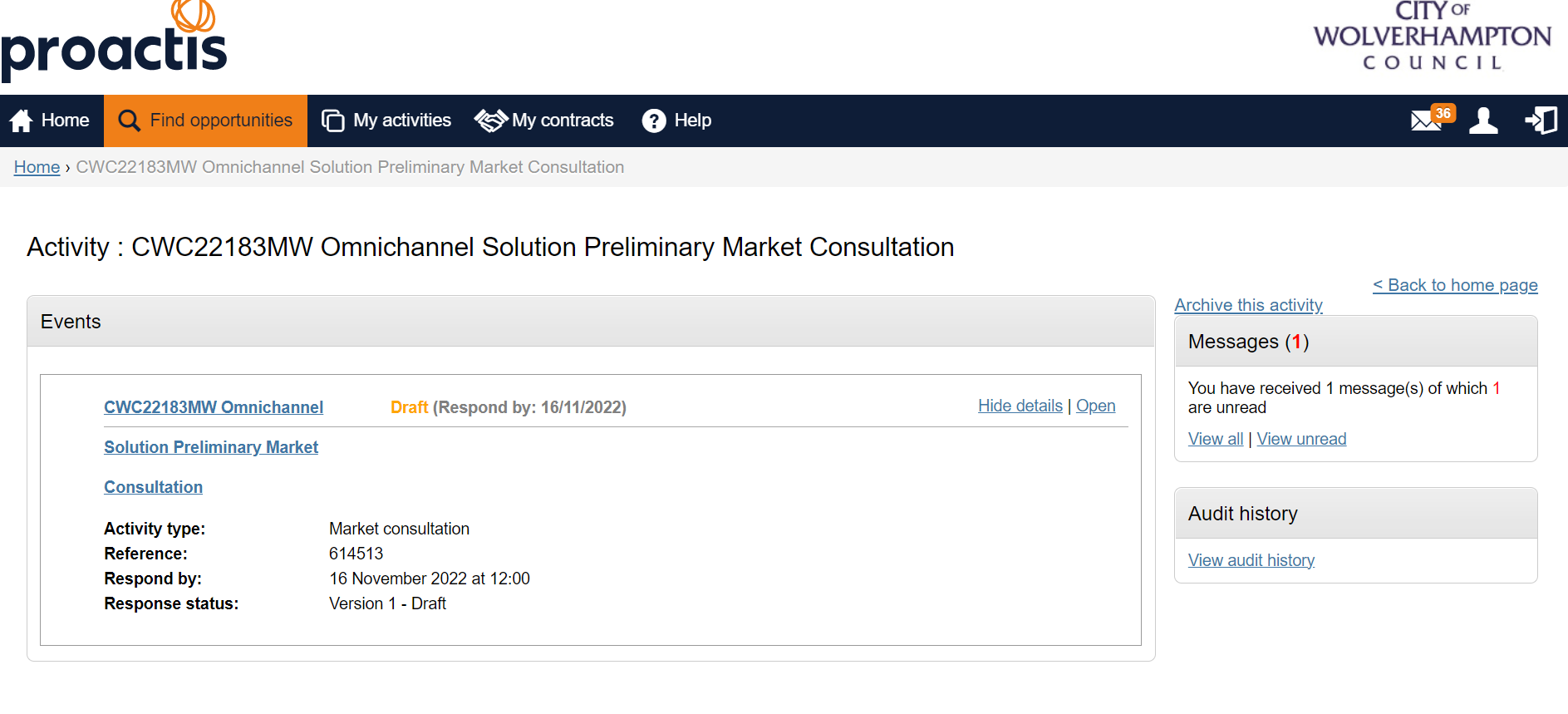 Click Open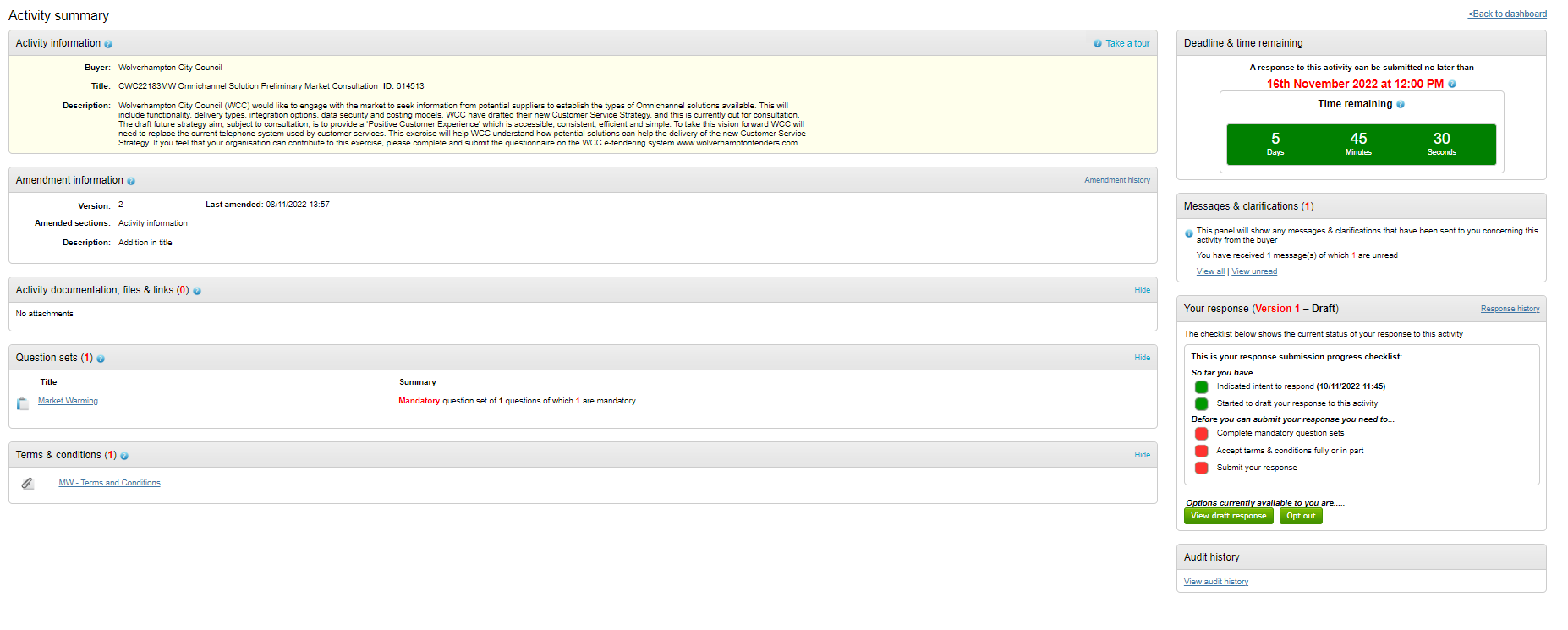 Click view draft response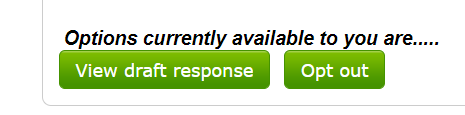 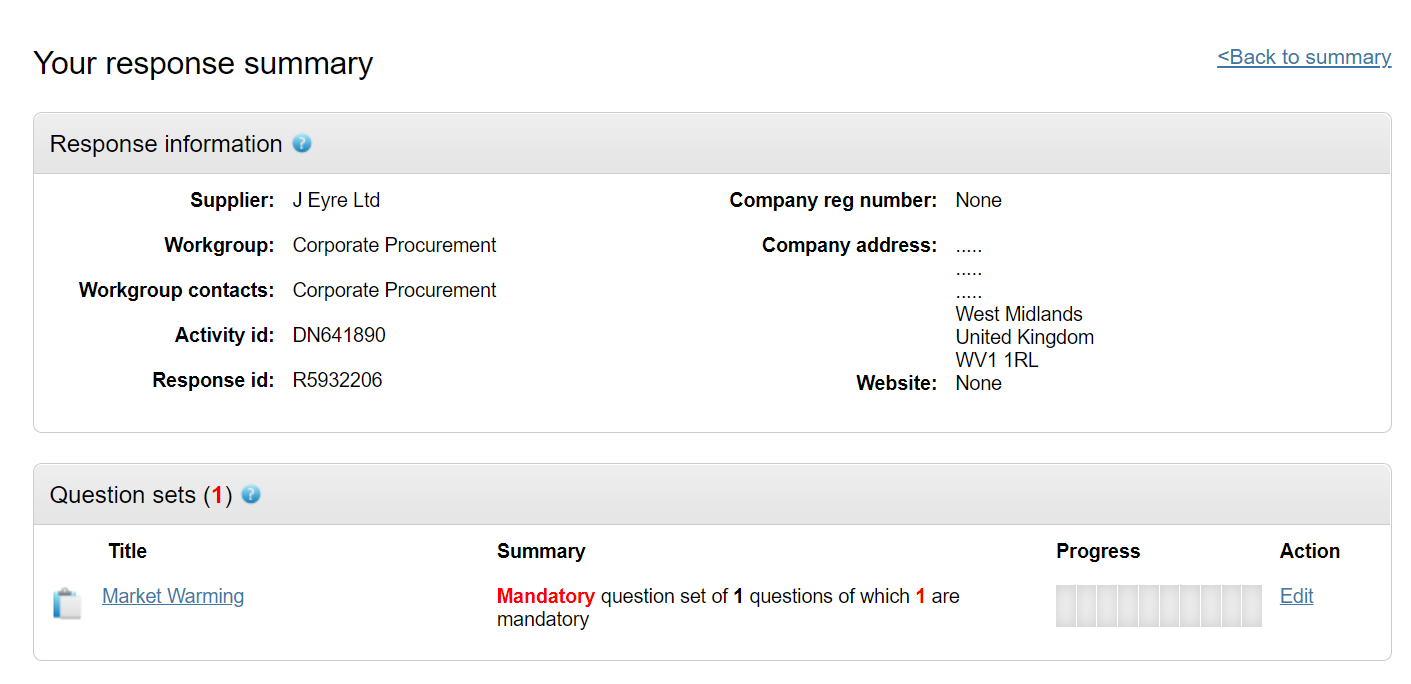 Click Edit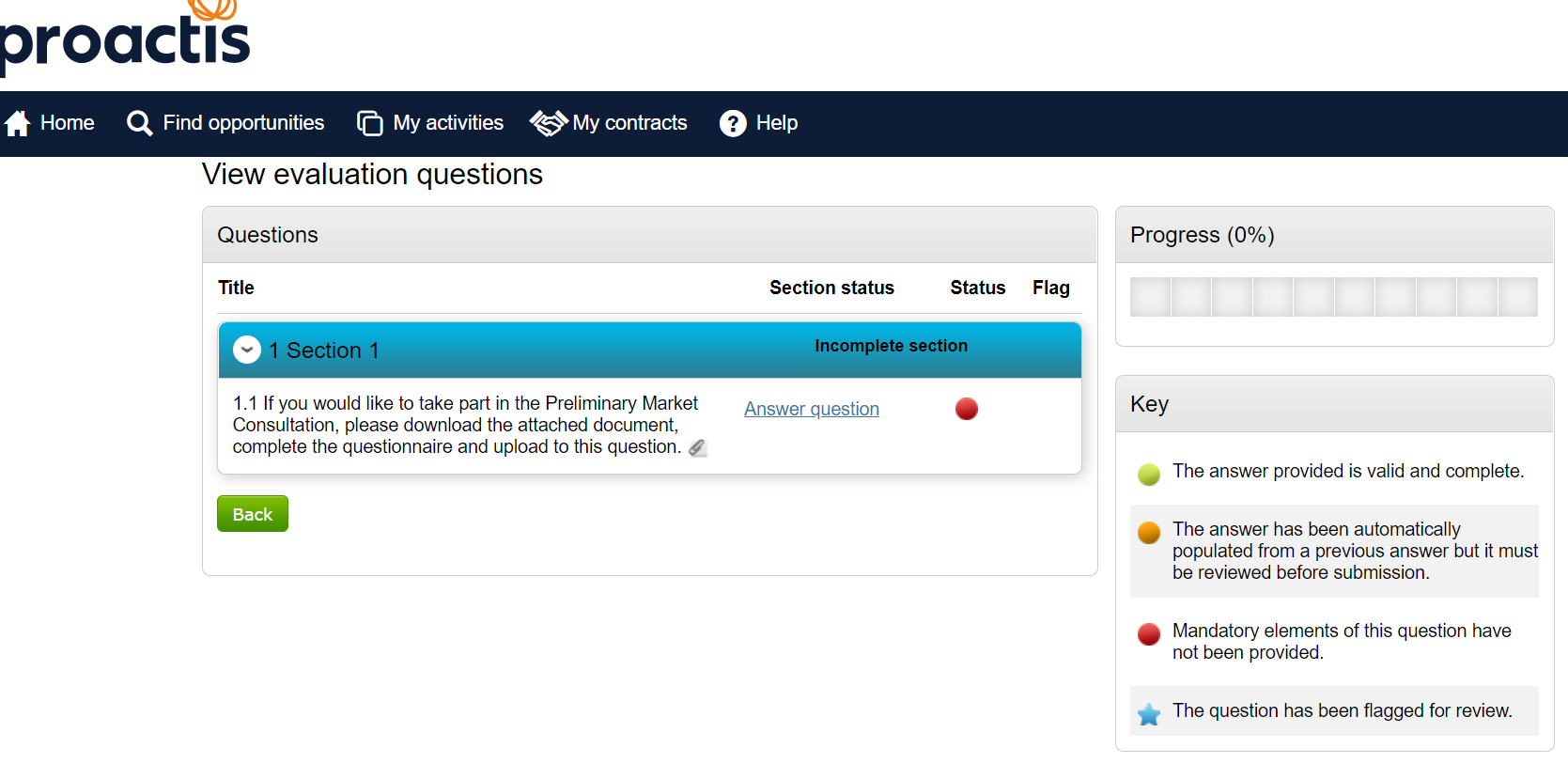 Click Answer question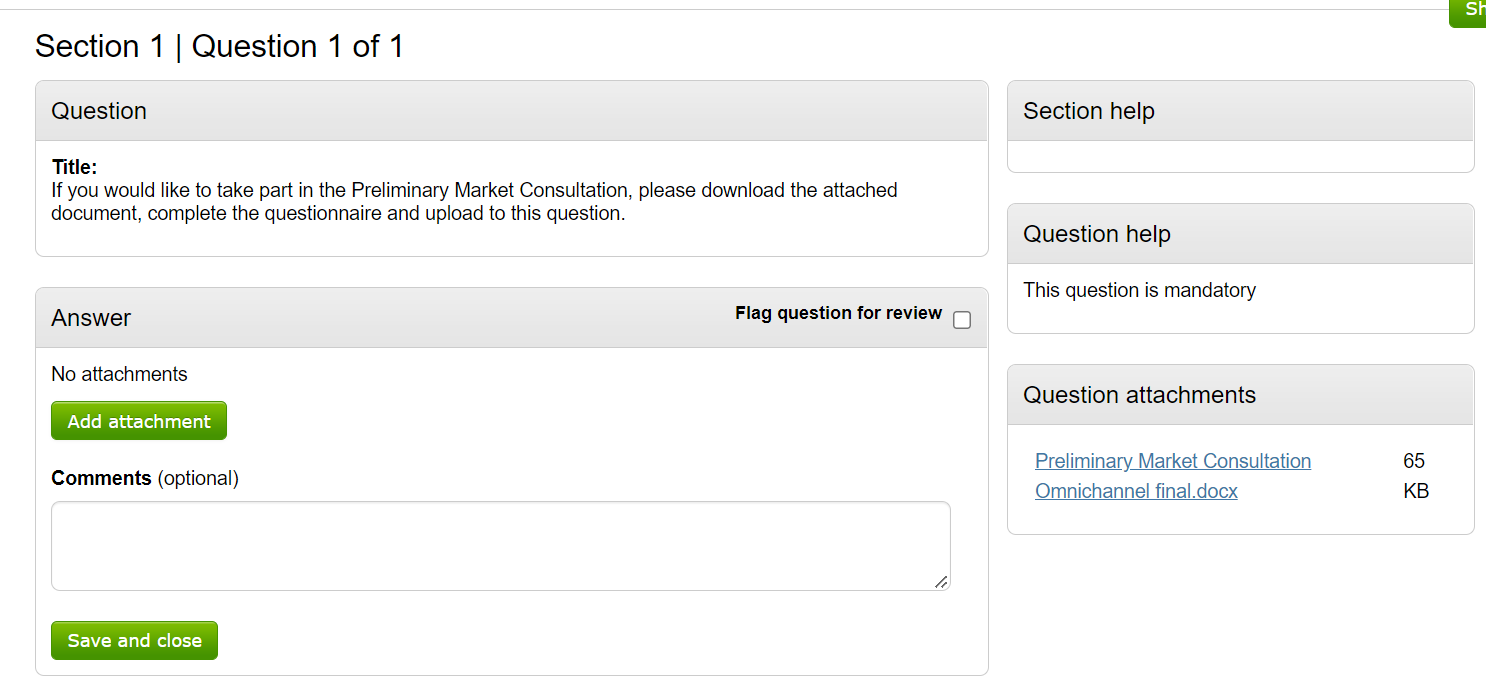 Download the document(s) and add in your response.Upload your completed document here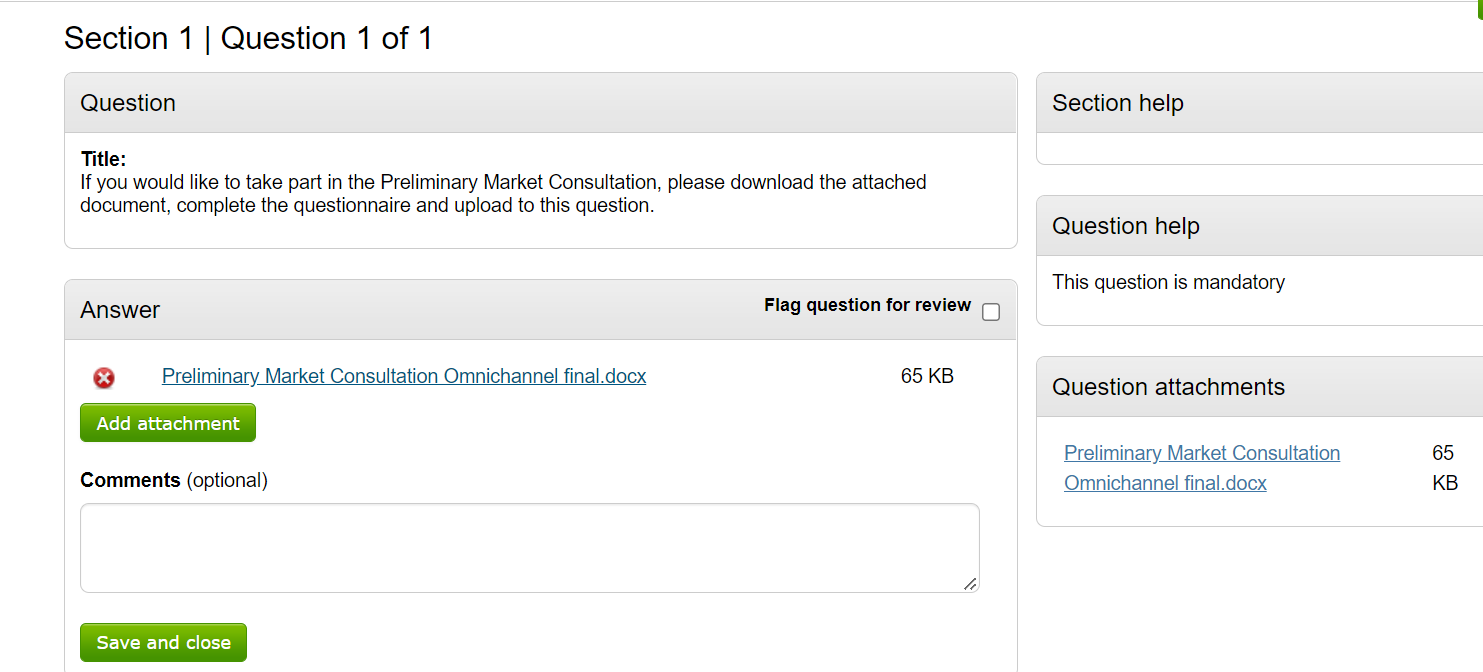 Your uploaded attachment(s) should appear hereClick Save and closeFollowing this you will need to accept the terms and conditions. There are no terms for this market test, this is just a mandatory question that can’t be removed.Click on submit response